Curriculum Vitae								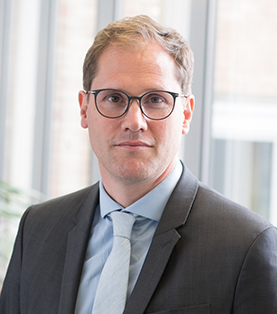 Prof. Dr. Andreas BirkenfeldSprecher des Deutschen Zentrums für Diabetesforschung (DZD)Wissenschaftlicher Direktor des 	Instituts für Diabetes- und Metabolismus-Forschung (IDM) des Helmholtz Zentrums München an der Universitätsklinik Tübingen Ärztlicher Direktor der Klinik für Innere Medizin IV, Diabetologie, Endokrinologie, Nephrologie, am Universitätsklinikum TübingenAkademischer und beruflicher Werdegangseit 2019	Direktor des Instituts für Diabetes Forschung und Metabolische Erkrankungen (IDM) des Helmholtz Zentrums München an der Universitätsklinik Tübingen seit 2019	Ärztlicher Direktor der Klinik für Innere Medizin IV, Diabetologie, Endokrinologie, Nephrologie, am Universitätsklinikum Tübingen2017-2019	Sprecher der AG Diabetes und Herz der DDG, seitdem im Beirat2017		Facharzt für Innere Medizin, Endokrinologie und Diabetologieseit 2015	Reader für Diabetes am King’s College London, UK2014 - 2019 	Professur für Metabolisch Vaskuläre Medizin, TU Dresden2014	 	Hans A. Krebs Professur für Entstehung und Therapie des Diabetes, Charité - Berlin2013		Habilitation, Innere Medizin, Charité – Berlin2011		Facharzt für Innere Medizin2010 - 2014 	DFG-Arbeitsgruppenleiter ‘Energie-Stoffwechsel’, Abt. Endokrinologie und Diabetologie, Charité-Berlin2007 - 2010	DFG Stipendiat, Endokrinologie und Diabetologie, Yale Universität, USA2001 - 2007	Facharztausbildung Innere Medizin, Charité - Berlin